Publicado en Madrid el 29/03/2019 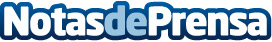 La firma de electrónica de consumo Beko se alía con la LEC como sponsorLa competición de Riot Games es la liga europea con mayor número de marcas generalistas entre sus patrocinadoresDatos de contacto:Francisco Diaz637730114Nota de prensa publicada en: https://www.notasdeprensa.es/la-firma-de-electronica-de-consumo-beko-se Categorias: Telecomunicaciones Juegos Otros deportes http://www.notasdeprensa.es